                   ]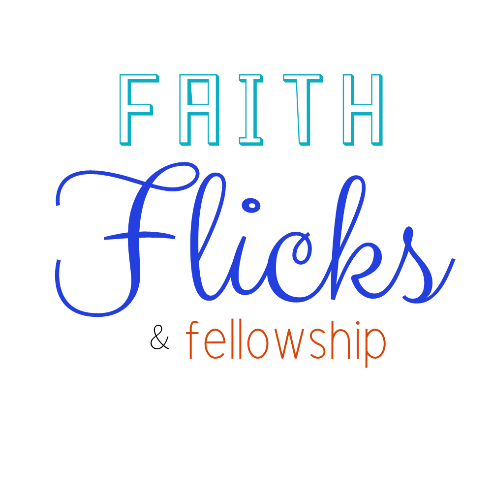                                                                                           ]                                                                                              ]		     NAME				EMAIL ADDRESS and PHONE NUMBER                          1.2.3.456.7.8.9.10.11.12.13.14.